PENGEMBANGAN MEDIA VIDEO ANIMASI DENGAN MENGGUNAKAN APLIKASI ANIMAKER PADA PEMBELAJARAN TEMA CUACA DI KELAS III SEKOLAH DASARSkripsi ini diajukan sebagai syarat untuk memperoleh gelar Sarjana Pendidikan pada Program Studi Pendidikan Guru Sekolah DasarOLEH:SITI FADLINA NINGRUMNPM. 191434103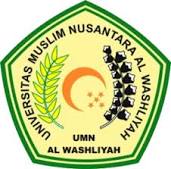 PROGRAM STUDI PENDIDIKAN GURU SEKOLAH DASARFAKULTAS KEGURUAN DAN ILMU PENDIDIKANUNIVERSITAS MUSLIM NUSANTARA AL WASHLIYAHMEDAN2023